Chalet bois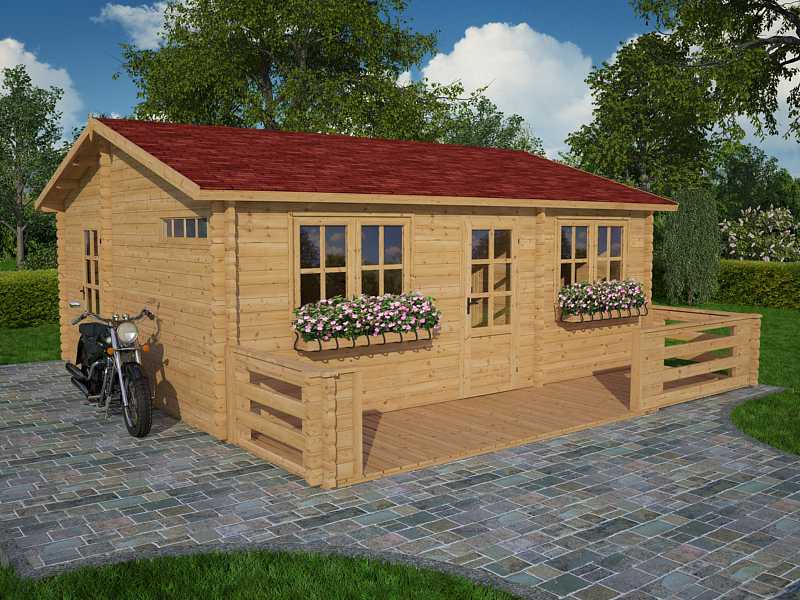 44 mmRef :AFRODITA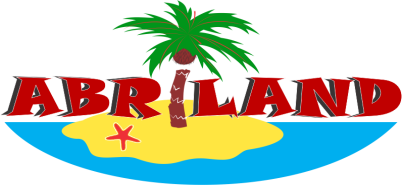 - surface 31m²   -3 pièces-matière                                 pin du Nord sec-èpaisseur                               44 mm  -sol                                           595x520+150cm-interieures                             570x493+150cm-hauteur faitage                     2.86 m-hauteur paroi                        2.08 m-plancher inclus èpaisseur   20 mm-lambri  toit èpaisseur           20 mm-avancée toit                           30 cm-4 portes simple 85x192cm  2 fenêtres 138x101cm   3 fenêtres 90x36cm-double vitrage-surface toiture                        36 m²-couverture inclus bardeau canadian(rouge,noir vert,brun) garantie 10 ans